温州职业技术学院2021年上半年招录考生健康状况报告表（正反面打印，资格复审时提交）一、基本情况姓名： 	      ; 性别：        ;报考岗位：	          考生电话：          ; 温州健康码申领时间：      	 ; 温州健康码颜色： □绿码   □黄码    □红码  （对应打√表示）行程码颜色：     □绿码   □黄码    □红码  （对应打√表示）行程码显示考前14天内到达或途径地：                         身份证号：                                      ; 现工作单位（应届生填学校）： 	                  ;家庭住址： 	                                             ; 何地来温：                                ;来温时间：    月    日 □上午□下午     时;来温方式：□自驾□公共交通（注明班次）：                  ; 二、考生/家人(同住人员)健康状况流行病学史招聘考试前14天，您是否有以下情况（打√表示）1.是否是既往感染者（确诊病例或无症状感染者） 是 否2.是否是感染者的密切接触者                   是	□否3.近2周是否有流行病学史（到过中高风险地区或近距离接触过来自中高风险地区人群）                           是	否4.家人/同住人员是否有出现发热、咳嗽、腹泻等症状者 是	□否如是，请描述患者姓名、与申报人关系及诊治情况             	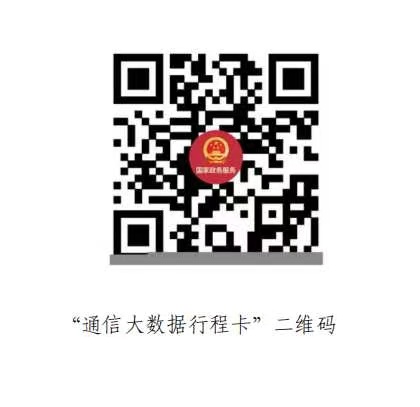 注：行程码三、招聘考试前14天本人健康监测情况考生须在来校考试前14天（2021年7月10日起）在支付宝上申领“温州健康码”，如实填写《温州职业技术学院2021年上半年招录考生健康状况报告表》。考生来校资格复审当天“温州健康码”为绿码且健康状况正常，无相关症状（干咳、乏力、咽痛、腹泻等），经现场测量体温正常并上交签署完整的《考生健康状况报告表》后，方可参加资格复审与考试。如从中高风险地区来的考生请携带近3天内的核酸测试结果（以报告时间为准），方可进校参加复审与考试。不符合上述条件的考生不得参加考试。本人承诺：对上述所报告信息的真实性、准确性和完整性负责，主动接受疫情防控检查，一旦发生瞒报、虚报造成疫情防控事故的，愿意承担相关法律责任。因不按学校要求履行相关程序导致无法参加考试产生的后果由本人自负。考生签名：                             年  月  日日期体温测量记录体温测量记录是否出现过其他不适症状（发热、干咳、乏力、咽痛、腹泻等）。如有，请填写具体症状。日期上午下午是否出现过其他不适症状（发热、干咳、乏力、咽痛、腹泻等）。如有，请填写具体症状。